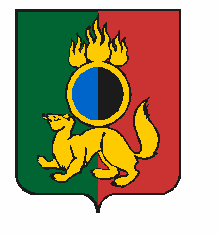 АДМИНИСТРАЦИЯ ГОРОДСКОГО ОКРУГА ПЕРВОУРАЛЬСКПОСТАНОВЛЕНИЕг. ПервоуральскО внесении изменений в постановление Администрации городского округа Первоуральск от 27 марта 2020 года №585 «Об оказании помощи  лицам, достигшим возраста 65 лет, которые в целях усиления мер защиты от коронавируса перешли на режим самоизоляции»С целью предупреждения распространения на территории городского округа Первоуральск новой коронавирусной инфекции (2019-nCoV), в соответствии с Указом Губернатора Свердловской области от 18 марта 2020 года № 100-УГ «О введении на территории Свердловской области режима повышенной готовности и принятии дополнительных мер по защите населения от новой коронавирусной инфекции                   (2019-nCoV)» Администрация городского округа Первоуральск ПОСТАНОВЛЕТ:1. Внести изменения в постановление Администрации городского округа Первоуральск от 27 марта 2020 года №585 «Об оказании помощи  лицам, достигшим возраста 65 лет, которые в целях усиления мер защиты от коронавируса перешли на режим самоизоляции» изложив в новой редакции:1.1. Наименование постановления:«Об оказании помощи  лицам, достигшим возраста 65 лет, лицам с ограниченными возможностями и семьям с детьми дошкольного возраста, которые в целях усиления мер защиты от коронавируса перешли на режим самоизоляции.1.2. пункт 1 приложения 1:«1.Настоящее Положение устанавливает особенности участия добровольцев (волонтеров) в работах по оказанию помощи (далее – работы) лицам, достигшим возраста 65 лет, лицам с ограниченными возможностями и семьям с детьми дошкольного возраста, которые в целях усиления мер защиты от коронавируса перешли на режим самоизоляции (далее – благополучатели), проживающих на территории городского округа Первоуральск1.3. пункт 6 приложения 1:«6. Прием заявок от благополучателей на телефон «горячей линии» круглосуточно»1.4. пункт 7 приложения 1:«7. Оказание помощи добровольцами (волонтерами) осуществляется ежедневно с 9.00 до 20.00 часов».2. Опубликовать настоящее постановление в газете «Вечерний Первоуральск» и разместить на сайте городского округа Первоуральск.3. Контроль за исполнением настоящего  постановления возложить на заместителя Главы Администрации городского округа Первоуральск по взаимодействию с органами государственной власти и общественными организациями.Глава городского округа Первоуральск         					   И.В. Кабец03.04.2020№636